СОБРАНИЕмуниципального образования«Холмский городской округ»РЕШЕНИЕот 30.11.2022 г. № 60/6-505В соответствии со статьей 5 Федерального закона от 01.04.2022 №90-ФЗ «О внесении изменений в отдельные законодательные акты Российской Федерации», Федеральным законом от 03.12.2012 № 230-ФЗ «О контроле за соответствием расходов лиц, замещающих государственные должности, и иных лиц их доходам», руководствуясь частью 3 статьи 30 Устава муниципального образования «Холмский городской округ», Собрание муниципального образования «Холмский городской округ»РЕШИЛО:1. Внести в отдельные решения Собрания муниципального образования «Холмский городской округ» следующие изменения:1) в Положении о предоставлении депутатами Собрания муниципального образования «Холмский городской округ» сведений о своих доходах, расходах, об имуществе и обязательствах имущественного характера своих супруги (супруга) и несовершеннолетних детей», утвержденного решением Собрания муниципального образования «Холмский городской округ» от 24.03.2016 № 33/5-347 в подпункте «3» пункта 3 слово «, акций» исключить.2) в Порядке осуществления контроля за расходами муниципальных служащих Собрания муниципального образования «Холмский городской округ», а также за расходами их супруг (супругов) и несовершеннолетних детей, утвержденном решением Собрания муниципального образования «Холмский городской округ» от 28.11.2019 № 21/6-160 в пункте 3 слово «, акций» исключить.3) в Порядке предоставления гражданами, претендующими на замещение должностей муниципальной службы в Собрании муниципального образования «Холмский городской округ» и муниципальными служащими Собрания муниципального образования «Холмский городской округ» сведений о доходах, расходах, об имуществе и обязательствах имущественного характера и о доходах, расходах, об имуществе и обязательствах имущественного характера своих супруги (супруга) и несовершеннолетних детей, утвержденном решением Собрания муниципального образования «Холмский городской округ» от 18.09.2014 № 13/5-146 в подпункте «в» пункта 6 слово «, акций» исключить.2. Опубликовать настоящее решение в газете «Холмская панорама».3. Контроль за исполнением настоящего решения возложить на постоянную комиссию по Регламенту, депутатской этике и местному самоуправлению Собрания муниципального образования «Холмский городской округ» (А.В. Ермаков).Мэрмуниципального образования«Холмский городской округ»							Д.Г. ЛюбчиновО внесении изменений в отдельные решения Собрания муниципального образования «Холмский городской округ»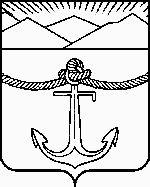 